Curriculum* Student every year should choose one of the secondary instrument alternative for one year.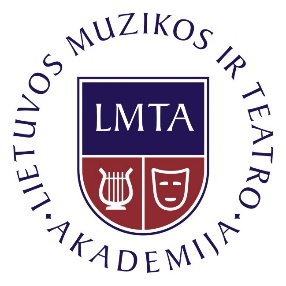 Study Programme: Music PerformanceNational Code: 6121PX010Specialisation: HarpsichordCycle: First (Bachelor)Group of Study Fields: ArtsMain Study Field: MusicStudy Volume: 240 ECTS creditsNo.SubjectsSemestersAssessmentHarpsichord1-7ExamSecondary Instrument (Piano / Organ)*1-6Pass / Fail, ExamHarpsichord Structure and Tuning2ExamChamber Ensemble1-7Pass / Fail, ExamBasics of Basso Continuo3ExamFigured Bass4ExamEar Training1-4ExamHarmony5ExamPolyphony6ExamBasics of Musical Works Analysis7ExamHistory of Harpsichord Art1-2Pass / Fail, ExamAlternatives of Music History1-4ExamHistory of Lithuanian Music and Culture5-6Pass / Fail, ExamProfessional Practice7-8Pass / Fail, ExamForeign Language1-2Pass / Fail, ExamPhilosophy1-2ExamBasics of Aesthetics3ExamBasics of Music Aesthetics4ExamLanguage of the Profession7Pass / FailOptional Subjects1-8ExamChamber Ensemble Art Project8DefenseFinal Art Projects 8Defense